Konzeptionder Nachmittagsbetreuungdes Fördervereins der Prümtal Grundschule Bettingen e.V.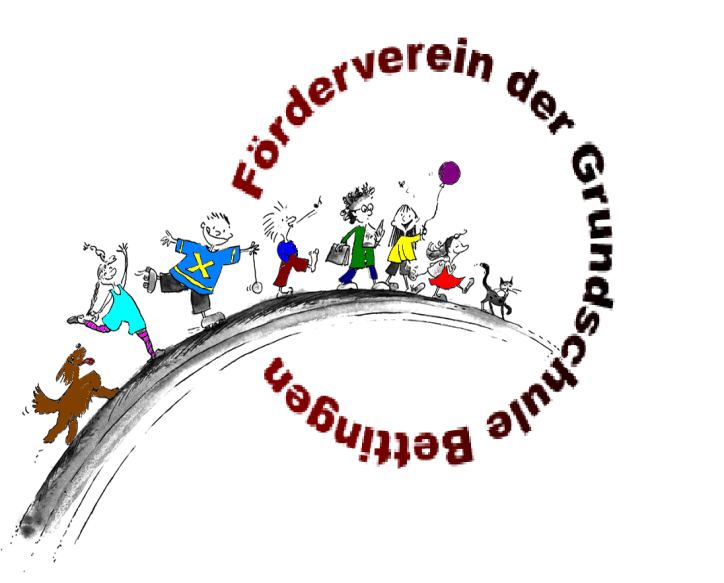 Der Förderverein der Grundschule Bettingen bietet in Trägerschaft und in enger Zusammenarbeit mit der Schule seit Beginn des Schuljahres 2009/10 eine Nachmittagsbetreuung an.Zurzeit beschäftigt der Förderverein neun Mitarbeiterinnen und betreut über50Kinder („unsere“ Prümtal-Kids) montags bis freitags von Schulende bis 16.30 Uhr. Den Kindern wird täglich ein warmes Essen angeboten. Die Betreuungstage und -zeiten sind flexibel: Die Eltern können von Tag zu Tag über die Betreuungstage und Abholzeiten frei entscheiden. Falls man die Betreuung flexibel nutzt, sollte man dem Kind morgens einen Zettel mitgeben, um es zum Mittagessen und zur Betreuung anzumelden. Wenn man feste Betreuungstage angibt, kann man das Kind ebenso mittels schriftlicher Information vom jeweiligen Betreuungstag und Mittagessen abmelden. Wenn das Kind ohne schriftliche Abmeldung nicht erscheint, muss das Essen berechnet werden.Montag bis Freitag sind zwei Betreuer von Schulende bis 16.30 Uhr anwesend.Für die Mittagszeit bis zum Ende der Hausaufgabenzeit ist immer eine dritte Person zusätzlich eingeteilt. Ein Klassenraum wird als Betreuungsraum für unsere Prümtal-Kids genutzt, zusätzlich steht ein weiterer Klassenraum als Spielraum zur Verfügung.Die Nachmittagsbetreuungsteht im Einklang mit den Schulregeln. Der Schulleitung und den Lehrern obliegt die pädagogische Leitung.Die Nachmittagsbetreuung finanziert sich aus Elternbeiträgen, Zuschüssen der Aufsichts- und Dienstleistungsdirektion (ADD) und der Verbandsgemeinde Bitburg-Land (Schulträger). Die monatlichen Elternbeiträge belaufen sich 55,00 € für das 1. Kind bzw. 45,00 € für jedes weitere Kind, zusätzliche Kosten 3,50 € pro Mittagessen.Voraussetzung für die Teilnahme an der Nachmittagsbetreuung ist die Mitgliedschaft eines Erziehungsberechtigten im Förderverein (12,00 € im Jahr).Ein typischer Betreuungsnachmittag gestaltet sich folgendermaßen:Die Schüler der ersten und zweiten Klassen essenum 12.15 Uhr nach Schulschluss und beginnen dann mit den Hausaufgaben in ihren jeweiligen Klassenräumen.Nach der 5. Schulstunde um 13.15 Uhr erhalten die Schülerder Klassen 3 und 4 ein warmes Mittagessen in der Schulküche. Dazu erhalten alle Kinder Getränke wie Apfelschorle und Wasser.Im Anschluss an das Mittagessen erledigen die Kinder der Klassen 3 und 4 in ihremKlassenraum ihre Hausaufgaben. Hierbei werden sie bei Bedarf von den Betreuungskräften unterstützt. Die Richtwerte für eine effektive Hausaufgabenzeit der Kinder aus den Klassen 1 und 2 ist im Einvernehmen mit der Schulleitung und der Lehrerschaft auf max.1 Stunde und für die Kinder der Klassen 3 und 4 auf max.1,5 Stunde festgelegt. Sollte ein Kind in diesem Zeitrahmen nicht mit seinen Hausaufgaben fertig werden, so wird der zuständige Betreuer dies den Eltern und den Lehrern durch einen Vermerk im Hausaufgabenheft mitteilen.Die Betreuer begleiten und unterstützen die Kinder gerne bei ihren Hausaufgaben, die Verantwortung und Kontrolle obliegt jedoch den Eltern. Ganz wichtig ist uns, dass genügend Raum und Zeit für das freie Spiel mit den Schulfreunden bleibt.Stand 12/2023____________________________			____________________________
Schulleitung						Förderverein(Petra Glaus-Herz)					(Sandra Schnarrbach)____________________________			____________________________Betreuung						Schulelternbeirat(Bruno Kessler)					(Joachim Lichter)E-Mail Nachmittagsbetreuung: Nachmittagsbetreuung-GSBettingen@web.deTel. Nachmittagsbetreuung: 01523/6293186